CKZŁ.271.10.2021AKTUALIZACJASpecyfikacji Warunków Zamówienia w postępowaniu o udzielenie zamówienia publicznego prowadzonego w trybie podstawowym bez przeprowadzenia negocjacji na podstawie art. 275 pkt. 1 ustawy z dnia 11 września 2019 r. (t.j. Dz. U. z 2019 r., poz. 2019 ze zm.) o wartości zamówienia nieprzekraczającej 
progów unijnych którego przedmiotem jest zadanie pn.:„Dostawa nowego doposażenia pracowni i warsztatów szkolnych CKZ w Łęczycy - II” w ramach projektu pn.: „Centrum Kształcenia Zawodowego w Łęczycy miejscem zdobywania nowych umiejętności i kwalifikacji”Ogłoszenie zostało zamieszczone z numerem: 2021/BZP 00073450/01 w dniu 04.06.2021 r.Ogłoszenie o zmianie ogłoszenia Nr: 2021/BZP 00081140/01 z dnia 11.06.2021 r.1. ZAMAWIAJĄCY Zamawiający: Powiat Łęczycki, w imieniu którego postępowanie prowadzi Centrum Kształcenia Zawodowego w Łęczycy, ul. Ozorkowskie Przedmieście 2, 99-100 Łęczyca, NIP 5070062983 w imieniu, którego działa Dyrektor – Kamil Cieśliński,  godz. urzędowania: poniedziałek – piątek od 07.30 – 15.30Adres strony internetowej prowadzonego postępowania: https://miniportal.uzp.gov.pl/Adres strony Zamawiającego: http://ckpl.pl/Adres e-mail: ckzleczyca.projekt@onet.pladres skrzynki EPUAP:  /CKZLeczyca/SkrytkaESPTRYB UDZIELENIA ZAMÓWIENIA Postępowanie o udzielenie zamówienia publicznego prowadzone jest w trybie podstawowym na podstawie art. 275 pkt 1 ustawy z dnia 11 września 2019 r. – Prawo zamówień publicznych (Dz. U. z 2019 r., poz. 2019 z późn. zm.), zwanej dalej „ustawą” lub „ustawą pzp”.  Zamawiający w niniejszym postępowaniu nie przewiduje prowadzenia negocjacji. Wartość szacunkowa zamówienia nie przekracza kwoty określonej w obwieszczeniu Prezesa Urzędu zamówień Publicznych wydanym na podstawie art. 3 ust. 2 ustawy. Ilekroć w Specyfikacji Warunków Zamówienia lub w przepisach o zamówieniach publicznych mowa jest o stronie internetowej prowadzonego postępowania należy przez to rozumieć: https://miniportal.uzp.gov.pl/, dokumenty postępowania udostępnione będą również na stronie: http://ckpl.pl/Zmiany i wyjaśnienia treści SWZ oraz inne dokumenty zamówienia bezpośrednio związane z postępowaniem o udzielenie zamówienia dostępne będą na stronie:, https://miniportal.uzp.gov.pl/ oraz http://ckpl.pl/W postępowaniu mają zastosowanie przepisy ustawy pzp oraz aktów wykonawczych wydanych na jej podstawie. W zakresie nieuregulowanym przez ww. akty prawne stosuje się przepisy ustawy z dnia 23 kwietnia 1964r. – Kodeks cywilny (Dz. U. z 2020 r. poz. 1740 ze zm.). OPIS PRZEDMIOTU ZAMÓWIENIA Przedmiotem zamówienia jest dostawa nowego, niepowystawowego doposażenia pracowni i warsztatów szkolnych CKZ w Łęczycy w ramach projektu pn.: „Centrum Kształcenia Zawodowego w Łęczycy miejscem zdobywania nowych umiejętności i kwalifikacji”. Zadanie jest dofinansowane ze środków EFS w ramach RPO Województwa Łódzkiego na lata 2014-2020. Nr umowy: RPLD.11.03.01-10-0003/20-00.Zamówienie realizowane jest w ramach projektu „Centrum Kształcenia Zawodowego w Łęczycy miejscem zdobywania nowych umiejętności i kwalifikacji” współfinansowanego ze środków Europejskiego Funduszu Społecznego w ramach Regionalnego Programu Operacyjnego Województwa Łódzkiego na lata 2014-2020, Działanie XI.3 Kształcenie zawodowe, Oś Priorytetowa XI Edukacja, Kwalifikacje, Umiejętności. W zakres przedmiotu zamówienia wchodzi dostawa do siedziby Zamawiającego nowego, nie powystawowego sprzętu – wyposażenia. Dostarczony sprzęt oraz urządzenia muszą posiadać instrukcje obsługi w języku polskim, muszą być objęte okresem gwarancji - określonym dla danego urządzenia, sprzętu w opisie przedmiotu zamówienia – załączniku Nr 7 do SWZ.Przedmiot został podzielony na dwie części zamienienia. Wykonawca może złożyć ofertę na dowolną liczbę części:Część 1: Dostawa tokarki CNC z osprzętem – 1 szt. oraz wiertaki słupowej – 1 sztuka;Część 2. Dostawa spawarek: 9 sztuk.Wykonawca, zobowiązany będzie dostarczyć na wezwanie Zamawiającego - dla wszystkich oferowanych urządzeń, sprzętu, wyposażenia – opis oferowanych produktów potwierdzający spełnianie wszystkich parametrów i wymogów określonych przez Zamawiającego - opisy parametrów, funkcjonalne, fotografie itp., w tym w szczególności - informacje o nazwie producenta, nazwie modelu / numeru katalogowego producenta dla oferowanych urządzeń. W przypadku gdy producent nie nadaje urządzeniom powyższych nazw / numeru katalogowego dla produkowanych urządzeń, wówczas Wykonawca dołączy oświadczenie, iż producent nie nadaje urządzeniom tych nazw. Każdy opis musi być oznaczony numerem zadania/pozycji – części której dotyczy. Załączone opisy, dokumenty muszą umożliwić Zamawiającemu weryfikację oferowanych przez Wykonawcę rozwiązań pod względem wymaganych parametrów technicznych i funkcjonalnych.Dostarczony sprzęt musi spełniać następujące warunki:posiadać deklaracje CE,dostarczone urządzenia (przedmiot zamówienia) muszą być fabrycznie nowe, niepowystawowe i wolne od obciążeń prawami osób trzecich,posiadać dołączone niezbędne instrukcje i materiały dotyczące użytkowania, w języku polskim,posiadać okres gwarancji nie krótszy niż określony w SWZ,oferowane urządzenia w dniu składania ofert nie mogą być przeznaczone przez producenta do wycofania z produkcji lub sprzedaży,posiadać katalog / książkę części zamiennych, o ile producent dołącza do produktu, dopuszcza się dostęp online. Wszystkie dostarczone urządzenia muszą być fabrycznie nowe, pochodzić z legalnego źródła, być objęte pakietem usług gwarancyjnych zawartych w cenie urządzenia i świadczonych przez sieć serwisową producenta na terenie Polski. Szczegółowa specyfikacja – opis przedmiotu zamówienia, ilość wyposażenia, znajduje się w Załączniku nr 7 – „Szczegółowy opis przedmiotu zamówienia”. Wykonawca zobowiązany jest do przeszkolenia personelu Zamawiającego z obsługi dostarczonego sprzętu w siedzibie Zamawiającego, przed terminem odbioru sprzętu. Zapisy, w szczególności dotyczące serwisu gwarancyjnego, pogwarancyjnego i napraw zawarte są we Wzorze umowy – zał. nr. 4 do SWZ. UWAGA: Ilekroć w dokumentacji przetargowej, w tym specyfikacji warunków zamówienia, wskazano markę lub pochodzenie produktu lub urządzenia, należy przyjąć, że za każdą nazwą jest umieszczone słowo „lub równoważne”, tzn. że materiały, urządzenia itp. będą posiadały (charakteryzowały się) wszystkimi parametrami nie gorszymi niż opisane w niniejszej dokumentacji.Zgodnie z treścią art. 99 ust. 5 Prawo zamówień publicznych (t.j. Dz. U. z 2019 r., poz. 2019 z późn. zm.) jeżeli przedmiot zamówienia opisano przez wskazanie znaków towarowych, patentów lub pochodzenia, źródła lub szczególnego procesu, który charakteryzuje produkty lub usługi dostarczane przez konkretnego wykonawcę, dopuszcza się stosowanie rozwiązań równoważnych, co do ich cech i parametrów, a wszystkie ewentualne nazwy firmowe urządzeń i wyrobów użyte w opisie przedmiotu zamówienia powinny być traktowane jako definicje standardowe, a nie konkretne nazwy firmowe urządzeń wyrobów zastosowanych w niniejszej dokumentacji. Obowiązek udowodnienia  równoważności leży po stronie Wykonawcy.Oznaczenie wg CPV: 42662000-4 sprzęt spawalniczy, 42620000-8 Tokarki, obrabiarki do wiercenia i frezowania42621000-5 Tokarki, 42637000-0 Obrabiarki do wiercenia, strugania lub frezowania metalu, Zamawiający zastrzega, obowiązek osobistego wykonania przez Wykonawcę prac związanych 
z rozmieszczeniem i instalacją – art. 60 ustawy Pzp.Zamawiający nie stawia wymogu, o którym mowa w art. 95 ust. 1 Ustawy, to jest zatrudnienia przez Wykonawcę lub podwykonawcę osób wykonujących czynności w trakcie realizacji zamówienia na podstawie umowy o pracę, gdyż brak jest czynności polegających na wykonywaniu pracy w sposób określony w art. 22 §1 ustawy z dnia 26 czerwca 1974 r. Kodeks pracy.PODWYKONAWCY Zamawiający wprowadza zastrzeżenie wskazujące na obowiązek osobistego wykonania przez Wykonawcę kluczowych części zamówienia – dotyczy wszystkich części (pkt. 3)TERMIN WYKONANIA ZAMÓWIENIA Wykonawca zobowiązany jest wykonać zamówienie w terminie - maksymalnie 14 dni od dnia podpisania umowy o zamówienie publiczne. Wykonawca może skrócić termin wykonania zamówienia maksymalnie o 
7 dni. Termin wykonania zamówienia stanowi jedno z kryterium oceny oferty. Termin wykonania zamówienia określa Wykonawca w dniach - w formularzu ofertowym – załącznik nr 1 do SWZ, wpisując o ile dni skraca termin realizacji zamówienia w stosunku do terminu maksymalnego - dla danej części zamówienia. Zamawiający wymaga udzielenia minimum 24 miesięcznego okresu gwarancji na przedmiot zamówienia, z zastrzeżeniem innego terminu wskazanego w szczegółowym opisie przedmiotu zamówienia. Okres gwarancji jest liczony od dnia podpisania protokołu odbioru przedmiotu umowy. Okres gwarancji stanowi jedno z kryterium oceny oferty.Odbiór przedmiotu umowy nastąpi w siedzibie Zamawiającego i zostanie potwierdzony protokołem odbioru podpisanym przez Strony. Termin dostawy – odbioru należy uzgodnić z Zamawiającym. OPIS WARUNKÓW UDZIAŁU W POSTĘPOWANIU ORAZ OPIS SPOSOBU DOKONYWANIA OCENY SPEŁNIANIA TYCH WARUNKÓW, PODSTAWY WYKLUCZENIA Z POSTĘPOWANIA – dotyczy wszystkich części zamówienia:O udzielenie zamówienia mogą ubiegać się Wykonawcy, którzy nie podlegają wykluczeniu. Z postepowania o udzielnie zamówienia publicznego Zamawiający wykluczy Wykonawców w okolicznościach, o których mowa w art. 108 ust. 1 ustawy pzp. Z postępowania o udzielenie zamówienia publicznego Zamawiający wykluczy Wykonawców w okolicznościach, o których mowa w art. 109 ust. 1 pkt. 4 ustawy pzp: w stosunku do którego otwarto likwidację, ogłoszono upadłość, którego aktywami zarządza likwidator lub sąd, zawarł układ z wierzycielami, którego działalność gospodarcza jest zawieszona albo znajduje się on winnej tego rodzaju sytuacji wynikającej z podobnej procedury przewidzianej w przepisach miejsca wszczęcia tej procedury; Wykluczenie Wykonawcy następuje zgodnie z art. 111 ustawy pzp.  Wykonawca nie podlega wykluczeniu w okolicznościach określonych w art. 108 ust. 1 pkt 1, 2, 5 ustawy pzp oraz art. 109 ust. 1 pkt 4 ustawy pzp, jeżeli udowodni zamawiającemu, że spełnił łącznie przesłanki wskazane w art. 110 ust. 2 ustawy pzp.  Zamawiający oceni, czy podjęte przez wykonawcę czynności, o których mowa w art. 110 ust. 2 ustawy pzp, są wystarczające do wykazania jego rzetelności, uwzględniając wagę i szczególne okoliczności czynu wykonawcy. Jeżeli podjęte przez wykonawcę czynności nie są wystarczające do wykazania jego rzetelności, zamawiający wyklucza wykonawcę. O udzielenie zamówienia mogą ubiegać się wykonawcy, którzy spełniają warunki udziału w postepowaniu opisane w SWZ. Zamawiający w zakresie zdolności do występowania w obrocie gospodarczym nie precyzuje żadnych wymagań, których spełnienie Wykonawca zobowiązany jest wykazać w sposób szczególny. Zamawiający w zakresie uprawnień do prowadzenia określonej działalności gospodarczej lub zawodowej o ile wynika to z odrębnych przepisów, nie precyzuje żadnych wymagań, których spełnienie Wykonawca zobowiązany jest wykazać w sposób szczególny. Zamawiający w zakresie sytuacji ekonomicznej lub finansowej nie precyzuje żadnych wymagań, których spełnienie Wykonawca zobowiązany jest wykazać w sposób szczególny. Zamawiający w zakresie zdolności technicznej lub zawodowej nie precyzuje żadnych wymagań, których spełnienie Wykonawca zobowiązany jest wykazać w sposób szczególny.Zamawiający dokona oceny spełniania warunków udziału w postępowaniu oraz braku podstaw wykluczenia na podstawie: oświadczenia Wykonawcy, że nie podlega wykluczeniu oraz spełnia warunki udziału w postępowaniu (wzory oświadczeń stanowią załączniki nr 2 i 3 do SWZ) załączonego do oferty;  Wykonawca, który zamierza powierzyć wykonanie części zamówienia podwykonawcom, w celu wykazania braku istnienia wobec nich podstaw wykluczenia z udziału w postępowaniu zamieszcza informacje o  podwykonawcach w ww. oświadczeniu (o ile dotyczy).dokumentów lub oświadczeń, potwierdzających spełnienie warunków udziału w postępowaniu oraz brak podstaw wykluczenia – w stosunku do Wykonawcy, którego oferta zostanie najwyżej oceniona. Nie wykazanie spełniania warunku udziału w postępowaniu lub braku podstaw wykluczenia, skutkować będzie wykluczeniem Wykonawcy z postępowania.  Zamawiający może wykluczyć Wykonawcę na każdym etapie postępowania o udzielenie zamówienia. W przypadku Wykonawców wspólnie ubiegających się o udzielenie zamówienia: żaden z podmiotów wspólnie ubiegających się o udzielenie zamówienia nie może podlegać wykluczeniu na podstawie pkt. 6.1. PODMIOTOWE ŚRODKI DOWODOWE WYMAGANE W CELU WYKAZANIA BRAKU PODSTAW DO WYKLUCZENIA Z POSTĘPOWANIA ORAZ POTWIERDZENIA SPEŁNIENIA WARUNKÓW UDZIAŁU W POSTĘPOWANIU  - dotyczy wszystkich części zamówienia:W celu wykazania braku podstaw wykluczenia Wykonawcy z postępowania o udzielenie zamówienia w okolicznościach, o których mowa w pkt 6.1. SWZ, Zamawiający żąda dokumentów i oświadczeń wskazanych poniżej: Wykonawca zobowiązany jest złożyć wraz z ofertą:  aktualne na dzień składania ofert oświadczenie o braku podstaw wykluczenia wykonawcy z postępowania – zgodnie ze wzorem stanowiącym Załącznik nr 2 do SWZ. W przypadku wspólnego ubiegania się o zamówienie przez wykonawców, oświadczenie składa każdy z wykonawców wspólnie ubiegających się o udzielenie zamówienia. Wykonawca, którego oferta została najwyżej oceniona zobowiązany jest złożyć na wezwanie Zamawiającego, w terminie wskazanym w wezwaniu, nie krótszym niż 5 dni, następujące aktualne na dzień złożenia dokumenty: odpis lub informację z Krajowego Rejestru Sądowego lub z Centralnej Ewidencji i Informacji o Działalności Gospodarczej, w zakresie art. 109 ust. 1 pkt 4 ustawy, sporządzoną nie wcześniej niż 3 miesiące przed jej złożeniem, jeżeli odrębne przepisy wymagają wpisu do rejestru lub ewidencji; Wykonawca, który złożył najkorzystniejszą ofertę w postępowaniu, zobowiązany jest złożyć, w terminie wyznaczonym przez Zamawiającego, oświadczenie o przynależności albo braku przynależności do tej samej grupy kapitałowej z wykonawcą lub wykonawcami, którzy złożyli oferty w niniejszym postępowaniu; w przypadku przynależności do tej samej grupy kapitałowej wykonawca może złożyć wraz z oświadczeniem dokumenty bądź informacje potwierdzające, że powiązania z innym wykonawcą nie prowadzą do zakłócenia konkurencji w postępowaniu. Wzór oświadczenia stanowi Załącznik nr 5 do SWZ (art. 108 ust. 1 pkt 5 Pzp). W przypadku wspólnego ubiegania się o zamówienie przez wykonawców oświadczenie składa każdy z wykonawców wspólnie ubiegających się o udzielenie zamówienia. W celu oceny spełniania przez Wykonawcę warunków udziału w postępowaniu, o których mowa w pkt 6.2. SWZ Zamawiający żąda następujących oświadczeń i dokumentów: Wykonawca zobowiązany jest złożyć wraz z ofertą:  aktualne na dzień składania ofert wstępne oświadczenie o spełnianiu warunków udziału w postępowaniu – zgodnie ze wzorem stanowiącym Załącznik nr 3 do SWZ. Wykonawca, którego oferta została najwyżej oceniona zobowiązany jest złożyć na wezwanie Zamawiającego, w terminie wskazanym w wezwaniu, nie krótszym niż 5 dni, następujące aktualne na dzień złożenia dokumenty: oświadczenie  - wzór oświadczenia stanowi załącznik 3a do SWZ.opisy, fotografie dostarczanych produktów, których autentyczność musi zostać poświadczona przez Wykonawcę, na żądanie Zamawiającego.Wymagania dotyczące składania dokumentów przez Wykonawców: Jeżeli jest to niezbędne do zapewnienia odpowiedniego przebiegu postępowania o udzielenie zamówienia, Zamawiający może na każdym etapie postępowania wezwać Wykonawców do złożenia wszystkich lub niektórych oświadczeń lub dokumentów potwierdzających, że nie podlegają wykluczeniu lub spełniają warunki udziału w postępowaniu, a jeżeli zachodzą uzasadnione podstawy do uznania, że złożone uprzednio oświadczenia lub dokumenty nie są już aktualne, do złożenia aktualnych oświadczeń lub dokumentów. Jeżeli Wykonawca nie złożył oświadczeń, o których mowa w pkt. 7.1.1.1 i pkt. 7.2.1.1., oświadczeń lub dokumentów potwierdzających, że nie podlega wykluczeniu lub spełnia warunki udziału w postępowaniu lub innych dokumentów niezbędnych do przeprowadzenia postępowania, oświadczenia lub dokumenty są niekompletne, zawierają błędy lub budzą wskazane przez Zamawiającego wątpliwości, Zamawiający wezwie Wykonawcę do ich złożenia, uzupełnienia lub poprawienia lub do udzielania wyjaśnień w terminie przez siebie wskazanym, chyba że mimo ich złożenia, uzupełnienia lub poprawienia lub udzielenia wyjaśnień oferta Wykonawcy podlega odrzuceniu albo konieczne byłoby unieważnienie postępowania. Jeżeli Wykonawca nie złożył wymaganych pełnomocnictw albo złożył wadliwe pełnomocnictwa, Zamawiający wezwie Wykonawcę do ich złożenia w terminie przez siebie wskazanym, chyba że mimo ich złożenia oferta Wykonawcy podlega odrzuceniu albo konieczne byłoby unieważnienie postępowania. Zamawiający może także wezwać Wykonawcę do złożenia, w wyznaczonym przez siebie terminie, wyjaśnień dotyczących oświadczeń lub dokumentów potwierdzających, że nie podlega wykluczeniu lub spełnia warunki udziału w postępowaniu.  W przypadku wskazania przez Wykonawcę dostępności oświadczeń lub dokumentów na potwierdzenie spełniania warunków udziału w postępowaniu lub braku podstaw wykluczenia,  w formie elektronicznej pod określonymi adresami internetowymi ogólnodostępnych i bezpłatnych baz danych, Zamawiający pobiera samodzielnie z tych baz danych wskazane przez Wykonawcę oświadczenia lub dokumenty. Jednakże w przypadku, gdy ww. bazy danych są prowadzone w języku innym niż język polski, Zamawiający będzie żądać od Wykonawcy przedstawienia tłumaczenia na język polski wskazanych przez Wykonawcę i pobranych samodzielnie przez Zamawiającego dokumentów. Oświadczenia na potwierdzenie spełniania warunków udziału w postępowaniu i braku podstaw wykluczenia, składane są w oryginale w postaci dokumentu elektronicznego, opatrzonego kwalifikowanym podpisem elektronicznym lub elektronicznej kopii dokumentu lub oświadczenia, poświadczonej za zgodność z oryginałem - podpisuje ją kwalifikowanym podpisem elektronicznym lub podpisem zaufanym lub podpisem osobistym.Poświadczenia za zgodność z oryginałem dokonuje odpowiednio Wykonawca lub Wykonawcy wspólnie ubiegający się o udzielenie zamówienia publicznego, w zakresie dokumentów  i oświadczeń, które każdego z nich dotyczą, w zależności od postaci dokumentu, poprzez poświadczenie za zgodność z oryginałem elektronicznej kopii dokumentu lub oświadczenia przy użyciu kwalifikowanego podpisu elektronicznego (jeżeli oryginał dokumentu lub oświadczenia nie zostały sporządzone w postaci dokumentu elektronicznego, Wykonawca może sporządzić i przekazać elektroniczną kopię posiadanego dokumentu lub oświadczenia, opatrzoną kwalifikowanym podpisem elektronicznym), Pełnomocnictwo przekazuje się w postaci elektronicznej i opatruje kwalifikowanym podpisem elektronicznym, podpisem zaufanym lub podpisem osobistym. W przypadku, gdy pełnomocnictwo zostało wystawione w postaci papierowej i opatrzone własnoręcznym podpisem, przekazuje się cyfrowe odwzorowanie tego dokumentu, opatrzone kwalifikowanym podpisem elektronicznym, podpisem zaufanym lub podpisem osobistym, poświadczającym zgodność cyfrowego odwzorowania z dokumentem w postaci papierowej. Poświadczenia zgodności cyfrowego odwzorowania z pełnomocnictwem w postaci papierowej, może dokonać mocodawca (osoba/osoby wystawiające pełnomocnictwo) lub notariusz.Dokumenty, oświadczenia oraz pełnomocnictwa sporządzone w języku obcym są składane wraz z tłumaczeniem na język polski.  Wykonawcy wspólnie ubiegający się o udzielenie zamówienia: są zobowiązani do ustanowienia Pełnomocnika do reprezentowania ich w postępowaniu o udzielenie zamówienia publicznego albo reprezentowania w postępowaniu o udzielenie zamówienia publicznego i zawarcia Umowy o wykonanie zamówienia publicznego.  Każdy z Wykonawców wspólnie ubiegających się o udzielenie zamówienia zobowiązany jest samodzielnie wykazać brak podstaw wykluczenia z postępowania oraz spełnianie warunków udziału w postępowaniu składając wraz z ofertą oświadczenia   o których mowa w pkt. 7.1.1.1. i pkt.  7.2.1.1. SWZ. Oferta Wykonawców występujących wspólnie musi być podpisana i oznaczona w taki sposób, by prawnie zobowiązywała wszystkie podmioty wspólnie ubiegające się o udzielenie zamówienia. Wszelka korespondencja prowadzona będzie wyłącznie z pełnomocnikiem. Wykonawcy wspólnie ubiegający się o udzielenie zamówienia dołączają do ofert oświadczenie, z którego wynika, które roboty usługi wykonują  poszczególni wykonawcy. Spółka cywilna jest kwalifikowana jako wykonawcy wspólnie ubiegający się o udzielenie zamówienia, dlatego jej wspólnicy zobowiązani są ustanowić pełnomocnika do reprezentowania w postępowaniu albo reprezentowania w postępowaniu i zawarcia umowy. Pełnomocnictwo musi być załączone do oferty. Informacja o przedmiotowych środkach dowodowych – nie dotyczy. Do podmiotów zagranicznych zastosowanie mają zapisy Rozporządzenia Ministra Rozwoju, Pracy i Technologii z dnia 23 grudnia 2020 r. w sprawie podmiotowych środków dowodowych oraz innych dokumentów lub oświadczeń, jakich może żądać zamawiający od wykonawcy (Dz. U. z 2020 r., poz. 2415).INFORMACJA O ŚRODKACH KOMUNIKACJI ELEKTRONICZNEJ, PRZY UŻYCIU KTÓRYCH ZAMAWIAJĄCY BĘDZIE KOMUNIKOWAŁ SIĘ Z WYKONAWCAMI, ORAZ INFORMACJE O WYMAGANIACH TECHNICZNYCH I ORGANIZACYJNYCH SPORZĄDZANIA, WYSYŁANIA I ODBIERANIA KORESPONDENCJI ELEKTRONICZNEJ Informacje ogólne Postępowanie o udzielenie niniejszego zamówienia prowadzone jest w języku polskim.  W niniejszym postępowaniu komunikacja między Zamawiającym, a Wykonawcami odbywa się przy użyciu środków komunikacji elektronicznej, za pośrednictwem: miniPortalu https://miniportal.uzp.gov.pl/,  ePUAPu https://epuap.gov.pl/wps/portal, adres Elektronicznej Skrzynki Podawczej ePUAP:  /CKZLeczyca/SkrytkaESP  oraz poczty elektronicznej na adres e-mail: ckzleczyca.projekt@onet.plForma, w jakiej ma być złożona oferta wraz z załącznikami, w tym oświadczeń składanych w celu wstępnego potwierdzenia spełniania warunków udziału w postępowaniu/wykazania braku podstaw do wykluczenia Wykonawcy z postępowania, określona została odpowiednio w pkt. 8.2 SWZ. Wykonawca biorący udział w niniejszym postępowaniu o udzielenie zamówienia publicznego i zamierzający złożyć ofertę w postaci elektronicznej, musi posiadać konto na ePUAP. Wykonawca posiadający konto na ePUAP ma dostęp do  formularzy: złożenia, zmiany, wycofania oferty lub wniosku oraz do formularza do komunikacji. Wymagania techniczne i organizacyjne wysyłania i odbierania dokumentów elektronicznych, elektronicznych kopii dokumentów i oświadczeń oraz informacji przekazywanych przy ich użyciu opisane zostały w Regulaminie korzystania z miniPortalu („Warunki usługi”, https://miniportal.uzp.gov.pl/WarunkiUslugi.aspx) oraz Regulaminie ePUAP (https://epuap.gov.pl). Dodatkowe informacje zawarte są również w dokumencie „Najczęściej zadawane pytania do miniPortalu”. Przyjmuje się, że Wykonawca biorący udział w postępowaniu akceptuje Regulamin dostępny na stronie https://epuap.gov.pl, a także Regulamin miniPortalu. Maksymalny rozmiar plików przesyłanych za pośrednictwem dedykowanych formularzy do złożenia, zmiany, wycofania oferty lub wniosku oraz do komunikacji wynosi 150 MB (przesyłane pliki należy skompresować do jednego pliku archiwum – ZIP). Za datę przekazania oferty lub innych dokumentów za pośrednictwem miniPortalu, przyjmuje się datę ich przekazania na ePUAP,  Identyfikator postępowania dla niniejszego postępowania o udzielenie zamówienia dostępny jest na Liście wszystkich postępowań na miniPortalu oraz w załączniku nr 8 do niniejszej SWZ.  Zaleca się kopiowanie (przeklejanie) Identyfikatora postępowania, a nie jego przepisywanie. Wykonawca przygotuje elektroniczną ofertę, podpisuje ją kwalifikowanym podpisem elektronicznym lub podpisem zaufanym lub podpisem osobistym szyfruje ofertę i wysyła ją do Zamawiającego za pośrednictwem dedykowanych formularzy dostępnych na platformie ePUAP (Elektroniczna Skrzynka Podawcza – nazwa – /CKZLeczyca/SkrytkaESP). Postępowanie, z którego dotyczy niniejsza SWZ oznaczone jest numerem referencyjnym: CKZŁ.271.10.2021. Wykonawcy winni we wszystkich kontaktach Zamawiającym (szczególnie korespondencyjnych) powoływać się na w/w sygnaturę. 	8.2. 	Sposób i forma złożenia oferty. 8.2.1. Ofertę wraz z wymaganymi do niej załącznikami, należy złożyć za pośrednictwem Formularza do złożenia, zmiany, wycofania oferty lub wniosku dostępnego na ePUAP i udostępnionego również na miniPortalu. W formularzu oferty Wykonawca poda swój adres skrzynki ePUAP, na którym może być prowadzona korespondencja związana z postępowaniem (zaleca się również podanie adresu email).  8.2.2. Oferta powinna być sporządzona w języku polskim, w oryginale, z zachowaniem postaci elektronicznej i podpisana kwalifikowanym podpisem elektronicznym lub podpisem zaufanym lub podpisem osobistym, zgodnie z art. 63 ust. 2 Pzp. 8.2.3. Zamawiający zaleca następujący format przesyłanych danych: .pdf. Przesłanie danych w innych formatach, np.: .doc, .docx, .rtf, .xps, .odt jest dopuszczalne, ale nie zalecane ze względu na możliwe trudności techniczne z weryfikacją prawidłowości złożenia kwalifikowanego podpisu elektronicznego. Uwaga: zaleca się, aby dokument (oferta, oświadczenia, itp.) wytworzony za pomocą oprogramowania tworzącego pliki w formacie innym niż .pdf, zapisać w formacie .pdf. 8.2.4. Sposób zaszyfrowania oferty opisany został w Regulaminie korzystania z miniPortalu. 8.2.5. Wszelkie informacje stanowiące tajemnicę przedsiębiorstwa w rozumieniu ustawy z dnia 16 kwietnia 1993 r. o zwalczaniu nieuczciwej konkurencji, które Wykonawca zastrzeże jako tajemnicę przedsiębiorstwa, powinny zostać złożone w osobnym pliku wraz z jednoczesnym zaznaczeniem polecenia „Załącznik stanowiący tajemnicę przedsiębiorstwa”, a następnie wraz z plikami stanowiącymi jawną część skompresowane do jednego pliku archiwum (ZIP). Powyższe zastrzeżenie nie może dotyczyć informacji, o których mowa w art. 222 ust. 5 pzp.  8.2.6. Do oferty należy dołączyć oświadczenia, o których mowa w pkt. 7.3.7. odpowiednio - w postaci elektronicznej opatrzonej kwalifikowanym podpisem elektronicznym lub podpisem zaufanym lub podpisem osobistym, a następnie wraz z plikami stanowiącymi ofertę skompresować do jednego pliku archiwum (ZIP).  	8.3. 	Sposób komunikowania się Zamawiającego z Wykonawcami (nie dotyczy składania ofert). 8.3.1. Dokumenty elektroniczne, oświadczenia, wnioski, zawiadomienia, wyjaśnienia oraz  informacje, w tym dokumenty i oświadczenia, o których mowa w art. 125 ust. 1 ustawy Pzp, składane są przez Wykonawcę za  pośrednictwem Formularza do komunikacji jako załączniki.  8.3.2. Sposób sporządzenia dokumentów elektronicznych, oświadczeń lub elektronicznych kopii dokumentów lub oświadczeń musi być zgody z wymaganiami określonymi w rozporządzeniu oraz rozporządzeniu Ministra. 8.3.3. Jeżeli Zamawiający lub Wykonawca komunikują się za  pomocą poczty email, każda ze stron na żądanie drugiej niezwłocznie potwierdza fakt ich otrzymania. W przypadku braku potwierdzenia otrzymania wiadomości od Wykonawcy, Zamawiający domniema, iż pismo wysłane przez Zamawiającego na adres e-mail podany przez Wykonawcę, dla którego Zamawiający posiada pozytywny raport transmisji, zostało mu doręczone w sposób umożliwiający zapoznanie się Wykonawcy z treścią pisma. 8.3.4. Wykonawca może zwrócić się do Zamawiającego z prośbą o wyjaśnienie treści SWZ, a Zamawiający odpowie niezwłocznie na pytanie, jednak nie później niż na 2 dni przed upływem terminu składania ofert – pod warunkiem, że wniosek o wyjaśnienie treści SWZ wpłynął do Zamawiającego nie później niż  4 dni przed upływem terminu składania ofert. Przedłużenie terminu składania ofert nie wpływa na bieg terminu składania wniosku o wyjaśnienie treści SWZ. 8.3.5. Treść zapytań wraz z wyjaśnieniami Zamawiający przekaże wszystkim wykonawcom, którym przekazał SWZ bez ujawniania źródła zapytania. Treść zapytań wraz z wyjaśnieniami Zamawiający zamieści także na stronie internetowej: https://miniportal.uzp.gov.pl/ oraz http://ckpl.pl/. Zamawiający nie przewiduje zebrania Wykonawców. 8.3.6. Zamawiający może również komunikować się z Wykonawcami za pomocą poczty elektronicznej, email ckzleczyca.projekt@onet.pl8.3.7. Osoby uprawnione do kontaktu z Wykonawcami: 8.3.7.1. w sprawach merytorycznych – Kamil Cieśliński, e-mail: ckzleczyca.projekt@onet.pl8.3.7.2. w sprawach proceduralnych – Kinga Miśkiewicz, e-mail: ckzleczyca.projekt@onet.pl8.3.8. W uzasadnionych przypadkach Zamawiający może przed upływem terminu składania ofert zmienić treść SWZ. Dokonaną w ten sposób zmianę Zamawiający udostępni na stronie internetowej. 8.3.9. Wszelkie informacje dotyczące niniejszego postępowania (przewidziane ustawą Pzp) będą udostępniane na stronie internetowej: https://miniportal.uzp.gov.pl/ oraz http://ckpl.pl/WYMAGANIA DOTYCZĄCE WADIUM Wysokość i okres ważności wadium Zamawiający nie wymaga wniesienia wadium. TERMIN ZWIĄZANIA OFERTĄ Termin związania ofertą wynosi 30 dni. tj. do dnia 15.07.2021 r. Bieg terminu związania ofertą rozpoczyna się wraz z upływem terminu składania ofert. Zamawiający może przedłużyć termin związania ofertą tylko raz o oznaczony okres, nie dłuższy jednak niż 30 dni. OPIS SPOSOBU PRZYGOTOWANIA OFERT Zamawiający dopuszcza składanie ofert częściowych. Wykonawca może złożyć ofertę na dowolną liczbę części. Przedmiot zamówienia został podzielony na 2 części. Zamawiający nie dopuszcza składania ofert wariantowych. Ofertę należy przygotować według wymagań określonych w niniejszej SWZ. Ofertę stanowi: wypełniony i podpisany formularz „Oferta”, zgodny z Załącznikiem nr 1 do SWZ. Do oferty należy załączyć: oświadczenia wymagane postanowieniami SWZ tj.:aktualne na dzień składania ofert oświadczenie o braku podstaw wykluczenia wykonawcy z postępowania – zgodnie ze wzorem stanowiącym Załącznik nr 2 do SWZ. aktualne na dzień składania ofert wstępne oświadczenie o spełnianiu warunków udziału w postępowaniu – zgodnie ze wzorem stanowiącym Załącznik nr 3 do SWZ. pełnomocnictwo do podpisania oferty oraz do podpisania innych dokumentów  i oświadczeń składanych wraz z ofertą, o ile zostały podpisane przez pełnomocnika. Treść pełnomocnictwa musi jednoznacznie wskazywać czynności, do wykonywania, których pełnomocnik jest upoważniony,zobowiązanie podmiotu udostepniającego Wykonawcy zasoby - do oddania do dyspozycji Wykonawcy niezbędnych zasobów na potrzeby realizacji zamówienia lub inny podmiotowy środek dowodowy potwierdzający, że Wykonawca realizując zamówienie, będzie dysponował niezbędnymi zasobami tych podmiotów - o ile Wykonawca korzysta ze zdolności innych podmiotów na zasadach określonych w art. 118 ustawy. Zobowiązanie lub inny podmiotowy środek dowodowy w opisywanym zakresie, przekazuje się w postaci elektronicznej, i opatruje kwalifikowanym podpisem elektronicznym, podpisem zaufanym lub podpisem osobistym. W przypadku, gdy zobowiązanie (inny podmiotowy środek dowodowy) zostało wystawione w postaci papierowej i opatrzone własnoręcznym podpisem, przekazuje się cyfrowe odwzorowanie tego dokumentu, opatrzone kwalifikowanym podpisem elektronicznym, podpisem zaufanym lub podpisem osobistym, poświadczającym zgodność cyfrowego odwzorowania z dokumentem w postaci papierowej – o ile dotyczy.Oferta wraz z załącznikami powinna być zgodna, zarówno w sposobie jej sporządzenia, jak i zawartości merytorycznej ze wszystkimi wymaganiami określonymi w niniejszej SWZ. Oferta oraz pozostałe oświadczenia, dla których Zamawiający określił wzory w formie formularzy, winny być sporządzone zgodnie z tymi wzorami, co do treści oraz opisu kolumn i wierszy. Zamawiający dopuszcza modyfikację wzorów, w sposób nienaruszający wymagań niniejszej SWZ. Oferta musi być sporządzona w formie elektronicznej, z zachowaniem postaci elektronicznej i podpisana kwalifikowanym podpisem elektronicznym lub podpisem zaufanym lub podpisem osobistym.Każdy dokument składający się na ofertę musi być czytelny. Oferta wraz z załącznikami powinna być podpisana przez osobę upoważnioną do reprezentowania Wykonawcy. Oferta musi być sporządzona w języku polskim, w sposób i formie jakie zostały określone w pkt. 8.2.  Każde oświadczenie składające się na ofertę lub załączone do niej musi być podpisane w sposób wiążący Wykonawcę lub Wykonawców (w przypadku wspólnego ubiegania się o zamówienie), a następnie wraz z plikami stanowiącymi ofertę należy je skompresować do jednego pliku archiwum (ZIP).  Zaleca się, aby strony oferty były  kolejno ponumerowane.  Zamawiający informuje, że nie ujawnia się informacji stanowiących tajemnicę przedsiębiorstwa, w rozumieniu przepisów o zwalczaniu nieuczciwej konkurencji, jeżeli Wykonawca, nie później niż w terminie składania ofert, zastrzegł, że nie mogą być one udostępniane oraz wykazał, iż zastrzeżone informacje stanowią tajemnicę przedsiębiorstwa. Zaleca się, aby informacje stanowiące tajemnicę przedsiębiorstwa w rozumieniu ustawy z dnia 16 kwietnia 1993 r. o zwalczaniu nieuczciwej konkurencji, które Wykonawca zastrzeże jako tajemnicę przedsiębiorstwa, powinny zostać złożone w osobnym pliku wraz z jednoczesnym zaznaczeniem polecenia „Załącznik stanowiący tajemnicę przedsiębiorstwa”, a następnie wraz z plikami stanowiącymi jawną część skompresowane do jednego pliku archiwum (ZIP). Powyższe zastrzeżenie nie może dotyczyć informacji, o których mowa w art. 222 ust. 5 Pzp.  Ofertę należy sporządzić w 1 egzemplarzu, a następnie złożyć w sposób  i w terminie wskazanym w pkt. 13. Wszelkie konsekwencje mogące wynikać z niezachowania powyższych wymagań i zaleceń będą obciążały Wykonawcę. Przed upływem terminu składania ofert, Wykonawca może wprowadzić zmiany do złożonej oferty lub wycofać ofertę za  pośrednictwem Formularza do złożenia, zmiany, wycofania oferty lub wniosku dostępnego na  ePUAP i udostępnionych również na miniPortalu; sposób zmiany i wycofania oferty elektronicznej został opisany w Instrukcji użytkownika dostępnej na miniPortalu.    OPIS SPOSOBU OBLICZENIA CENY Cena oferty zostanie przedstawiona przez Wykonawcę w Formularzu Ofertowym. Wykonawca określi cenę oferty brutto dla danej części zamówienia. Walutą ceny oferowanej oraz cen jednostkowych jest złoty polski (PLN). Cena winna być podana z dokładnością do 1 grosza, tj. do dwóch miejsc po przecinku. Wszelkie rozliczenia dotyczące realizacji przedmiotu zamówienia opisanego w niniejszej specyfikacji dokonywane będą w złotych polskich. Cena określona przez Wykonawcę zostanie podana jako wartość brutto oferty złożonej przez Wykonawcę, tj. wraz z należnym podatkiem VAT od towarów i usług, w wysokości przewidzianej ustawowo. Zgodnie z art. 225 ustawy Pzp jeżeli została złożona oferta, której wybór prowadziłby do powstania u Zamawiającego obowiązku podatkowego zgodnie z ustawą z 11 marca 2004 r. o podatku od towarów i usług, dla celów zastosowania kryterium ceny lub kosztu Zamawiający dolicza do przedstawionej w tej ofercie ceny kwotę podatku od towarów i usług, którą miałby obowiązek rozliczyć. W takiej sytuacji Wykonawca ma obowiązek: poinformowania Zamawiającego, że wybór jego oferty będzie prowadził do powstania u Zamawiającego obowiązku podatkowego; wskazania nazwy (rodzaju) towaru lub usługi, których dostawa lub świadczenie będą prowadziły do powstania obowiązku podatkowego; wskazania wartości towaru lub usługi objętego obowiązkiem podatkowym zamawiającego, bez kwoty podatku; wskazania stawki podatku od towarów i usług, która zgodnie z wiedzą Wykonawcy, będzie miała zastosowanie. Informację w powyższym zakresie Wykonawca składa w Załączniku nr 1 do SWZ. Brak złożenia ww. informacji będzie postrzegany jako brak powstania obowiązku podatkowego u Zamawiającego. Podana w ofercie cena musi uwzględniać wszystkie wymagania Zamawiającego określone w niniejszej SWZ, obejmować wszystkie koszty, jakie poniesie Wykonawca z tytułu należytego oraz zgodnego z umową i obowiązującymi przepisami wykonania przedmiotu zamówienia. Sposób zapłaty i rozliczenia za realizację niniejszego zamówienia zostały określone we wzorze umowy stanowiącej Załącznik nr 4 do SWZ. SPOSÓB I TERMIN SKŁADANIA I OTWARCIA OFERT Oferty winny być złożone w terminie do dnia 16.06.2021 r., do godziny 15:00. Otwarcie ofert nastąpi w dniu 16.06.2021 r., o godzinie 16:40.Otwarcie ofert następuje poprzez użycie mechanizmu do odszyfrowania ofert dostępnego po zalogowaniu w zakładce Deszyfrowanie na miniPortalu i następuje poprzez wskazanie pliku do odszyfrowania. Jeżeli otwarcie ofert następuje przy użyciu systemu teleinformatycznego, w przypadku awarii tego systemu, która powoduje brak możliwości otwarcia ofert w terminie określonym przez zamawiającego, otwarcie ofert następuje niezwłocznie po usunięciu awarii.  Zamawiający poinformuje o zmianie terminu otwarcia ofert na stronie internetowej prowadzonego postępowania.Przed otwarciem ofert Zamawiający na stronie internetowej prowadzonego postpowania zamieści informację o kwocie, jaką zamierza przeznaczyć na sfinansowanie zamówienia. Niezwłocznie po otwarciu ofert zamawiający zamieszcza na stronie internetowej informacje dotyczące:  nazw oraz siedzibach lub miejscach prowadzonej działalności wykonawców, których oferty zostały otwarte;  cenach lub kosztach zawartych w tych ofertach. INFORMACJE DOTYCZĄCE BADANIA I OCENY OFERT Oceny ofert dokonuje Komisja Przetargowa. W toku badania i oceny ofert Zamawiający może żądać od Wykonawców wyjaśnień dotyczących treści złożonych ofert lub innych składanych dokumentów lub oświadczeń. SPOSÓB POPRAWIANIA OCZYWISTYCH OMYŁEK RACHUNKOWYCH Zamawiający poprawia w ofercie: oczywiste omyłki pisarskie; oczywiste omyłki rachunkowe, z uwzględnieniem konsekwencji rachunkowych dokonanych poprawek; inne omyłki polegające na niezgodności oferty z dokumentami zamówienia, niepowodujące istotnych zmian w treści oferty; niezwłocznie zawiadamiając o tym Wykonawcę, którego oferta została poprawiona. KRYTERIA WYBORU OFERTY NAJKORZYSTNIEJSZEJ Przy dokonywaniu wyboru najkorzystniejszej oferty Zamawiający stosować będzie następujące kryteria (Zamawiający przyjął, że w zakresie każdego kryterium oceny ofert: 1% stanowi  1 punkt): „Cena” – waga 60%,„Rozszerzenie okresu gwarancji” – waga 10%,„Skrócenie terminu wykonania zamówienia” – 30%.Za najkorzystniejszą ofertę zostanie uznana ta, która otrzyma łącznie najwyższą liczbę punktów w kryteriach, o których mowa w pkt. 16.1. Liczba punktów jest zaokrąglana do dwóch miejsc po przecinku. Wzór do obliczenia punktowego:Nazwa kryterium - cena „C” - waga kryterium oceny – 60% ( 60 pkt)          najniższa cena spośród ofert nie odrzuconych wo = -----------------------------------------------------------   x 60 pkt                       cena oferty badanejwo – wartość punktowa oferty (liczba uzyskanych punktów) w kryterium cenaRozszerzenie okresu gwarancji „G” – 10% (10 punktów)  Wykonawca może zaproponować dłuższy okres gwarancji jakości, aniżeli minimalny wskazany w SWZ i w Szczegółowym opisie przedmiotu zamówienia. Przyznawanie punktów poszczególnym ofertom w/w kryterium odbywać się będzie wg następującej zasady: Okres gwarancji udzielony dodatkowo na:  na 1 rok - 5 punktów  na 2 lata – 10 punktówNazwa kryterium: Skrócenie terminu wykonania zamówienia „T” – 30 % (30 pkt)Za kryterium skrócenia terminu wykonania przedmiotu zamówienia zostaną przyznane punkty wg zasady: Zamawiający dokona stosownego obliczenia na podstawie wypełnionego Formularza ofertowego (stanowiącego zał. nr 1 do SWZ) i złożonej w nim deklaracji Wykonawcy o skróceniu terminu wykonania zamówienia podanego w dniach. Liczba punktów, jaką można uzyskać (max. 30 pkt) zostanie obliczona na podstawie poniższego wzoru.gdzie:T - wartość punktowa jaką uzyskała oferta- ilość dni o ile skrócono termin wykonania  przedmiotu zamówienia w ofercie badanej- największa ilość dni o ile skrócono termin wykonania spośród złożonych ofert Skrócenie terminu wykonania przedmiotu zamówienia nie może być większe niż 7 dni w stosunku do wymaganego max. terminu wykonania zamówienia podanego w pkt 5 podpkt. 5.1. SWZ. Zamawiający za najkorzystniejszą uzna ofertę, która uzyska największą liczbę punktów (X) w oparciu o ustanowione kryteria oceny, według formuły: X (wartość punktowa danej ofert) =  C + G + TOznaczenia:  „C” - cena, „G” – Rozszerzenie okresu gwarancji, „T” - Skrócenie terminu wykonania zamówienia Zamówienie zostanie udzielone Wykonawcy, który uzyska najwyższą liczbę punktów. Oferta wypełniająca wymagania w najwyższym stopniu otrzyma maksymalna liczbę punktów. Pozostałym ofertom wypełniającym wymagalne kryteria przypisana zostanie odpowiednio mniejsza (proporcjonalnie mniejsza) liczba punktów. Wynik będzie traktowany jako wartość punktowa oferty.Jeżeli nie można wybrać najkorzystniejszej oferty z uwagi na to, że dwie lub więcej ofert przedstawia taki sam bilans ceny i innych kryteriów oceny ofert, Zamawiający spośród tych ofert wybierze ofertę z najniższą ceną, a jeżeli zostały złożone oferty o takiej samej cenie, zamawiający wezwie wykonawców, którzy złożyli te oferty, do złożenia w terminie określonym przez zamawiającego ofert dodatkowych. Wykonawcy, składając oferty dodatkowe, nie mogą zaoferować cen wyższych niż zaoferowane w złożonych ofertach. INFORMACJE O FORMALNOŚCIACH, JAKICH NALEŻY DOPEŁNIĆ PO WYBORZE OFERTY W CELU ZAWARCIA UMOWY Wykonawca przed zawarciem umowy na wezwanie Zamawiającego poda wszelkie informacje niezbędne do wypełnienia treści umowy. W przypadku kiedy za najkorzystniejszą zostanie uznana oferta Wykonawców wspólnie ubiegających się o udzielenie zamówienia, zobowiązani oni będą, po uprawomocnieniu się decyzji o wyborze, a przed podpisaniem umowy przedłożyć do wglądu Zamawiającemu umowę konsorcjum stwierdzającą solidarną odpowiedzialność wszystkich Wykonawców za realizację zamówienia oraz zawierającą upoważnienie dla jednego z Wykonawców do składania i przyjmowania oświadczeń wobec Zamawiającego w imieniu wszystkich Wykonawców, a także do otrzymywania należnych płatności. O terminie na przedłożenie powyższych dokumentów Wykonawca zostanie powiadomiony przez Zamawiającego telefonicznie lub  odrębnym pismem. INFORMACJA O ZABEZPIECZENIU NALEŻYTEGO WYKONANIA UMOWY W niniejszym postępowaniu Zamawiający nie wymaga wniesienia zabezpieczenia należytego wykonania umowy. POUCZENIE O ŚRODKACH OCHRONY PRAWNEJ Środki ochrony prawnej, określone w Dziale IX ustawy pzp, przysługują wykonawcy, a także innemu podmiotowi, jeżeli ma lub miał interes w uzyskaniu danego zamówienia oraz poniósł  lub może ponieść szkodę w wyniku naruszenia przysługują wykonawcy oraz innemu podmiotowi, jeżeli ma lub miał interes w uzyskaniu zamówienia oraz poniósł lub może ponieść szkodę w wyniku naruszenia przez zamawiającego przepisów ustawy.  Środki ochrony prawnej wobec ogłoszenia wszczynającego postępowanie o udzielenie zamówienia oraz dokumentów zamówienia przysługują również organizacjom wpisanym na listę, o której mowa w art. 469 pkt 15 u.p.z.p., oraz Rzecznikowi Małych i Średnich Przedsiębiorców. Postępowanie odwoławcze jest prowadzone w języku polskim. Wszystkie dokumenty przedstawia się w języku polskim, a jeżeli zostały sporządzone w języku obcym, strona oraz uczestnik postępowania odwoławczego, który się na nie powołuje, przedstawia ich tłumaczenie na język polski. W uzasadnionych przypadkach Izba może żądać przedstawienia tłumaczenia dokumentu na język polski poświadczonego przez tłumacza przysięgłego. Pisma składane w toku postępowania odwoławczego przez strony oraz uczestników postępowania odwoławczego wnosi się z odpisami dla stron oraz uczestników postępowania odwoławczego. Pisma w postępowaniu odwoławczym wnosi się w formie pisemnej albo w formie elektronicznej albo w postaci elektronicznej, z tym że odwołanie i przystąpienie do postępowania odwoławczego, wniesione w postaci elektronicznej, wymagają opatrzenia podpisem zaufanym. Pisma w formie pisemnej wnosi się za pośrednictwem operatora pocztowego, w rozumieniu ustawy z dnia 23 listopada 2012 r. – Prawo pocztowe, osobiście, za pośrednictwem posłańca, a pisma w postaci elektronicznej wnosi się przy użyciu środków komunikacji elektronicznej. Terminy oblicza się według przepisów prawa cywilnego. Jeżeli koniec terminu do wykonania czynności przypada na sobotę lub dzień ustawowo wolny od pracy, termin upływa dnia następnego po dniu lub dniach wolnych od pracy. Odwołanie przysługuje na:  niezgodną z przepisami ustawy czynność zamawiającego, podjętą w postępowaniu o udzielenie zamówienia, o zawarcie umowy ramowej, dynamicznym systemie zakupów, systemie kwalifikowania wykonawców lub konkursie, w tym na projektowane postanowienie umowy; zaniechanie czynności w postępowaniu o udzielenie zamówienia, o zawarcie umowy ramowej, dynamicznym systemie zakupów, systemie kwalifikowania wykonawców lub konkursie,  do której zamawiający był obowiązany na podstawie ustawy;  zaniechanie przeprowadzenia postępowania o udzielenie zamówienia lub zorganizowania konkursu na podstawie ustawy, mimo że zamawiający był do tego obowiązany.  Odwołanie wnosi się do Prezesa Izby. Odwołujący przekazuje zamawiającemu odwołanie wniesione w formie elektronicznej albo postaci elektronicznej albo kopię tego odwołania, jeżeli zostało ono wniesione w formie pisemnej, przed upływem terminu do wniesienia odwołania w taki sposób, aby mógł on zapoznać się z jego treścią przed upływem tego terminu. Domniemywa się, że zamawiający mógł zapoznać się z treścią odwołania przed upływem terminu do jego wniesienia, jeżeli przekazanie odpowiednio odwołania albo jego kopii nastąpiło przed upływem terminu do jego wniesienia przy użyciu środków komunikacji elektronicznej. Odwołanie wnosi się w terminie:  5 dni od dnia przekazania informacji o czynności zamawiającego stanowiącej podstawę jego wniesienia, jeżeli informacja została przekazana przy użyciu środków komunikacji elektronicznej,  10 dni od dnia przekazania informacji o czynności zamawiającego stanowiącej podstawę jego wniesienia, jeżeli informacja została przekazana w sposób inny niż określony w pkt. 19.7.1.. Odwołanie wobec treści ogłoszenia wszczynającego postępowanie o udzielenie zamówienia lub wobec treści dokumentów zamówienia, wnosi się w terminie 5 dni od dnia zamieszczenia ogłoszenia w Biuletynie Zamówień Publicznych lub dokumentów zamówienia na stronie internetowej. Odwołanie w przypadkach innych niż określone w pkt. 19.7. i 19.8. wnosi się w terminie 5 dni od dnia, w którym powzięto lub przy zachowaniu należytej staranności można było powziąć wiadomość o okolicznościach stanowiących podstawę jego wniesienia. Jeżeli zamawiający nie opublikował ogłoszenia o zamiarze zawarcia umowy lub mimo takiego obowiązku nie przesłał wykonawcy zawiadomienia o wyborze najkorzystniejszej oferty, odwołanie wnosi się nie później niż w terminie:  15 dni od dnia zamieszczenia w Biuletynie Zamówień Publicznych ogłoszenia o wyniku postępowania; miesiąca od dnia zawarcia umowy, jeżeli zamawiający nie zamieścił w Biuletynie Zamówień Publicznych ogłoszenia o wyniku postępowania. Wymaganą zawartość odwołania określa art. 516 ust. 1 ustawy pzp. Zgodnie z art. 577 ustawy pzp, w przypadku wniesienia odwołania zamawiający nie może zawrzeć umowy do czasu ogłoszenia przez Izbę wyroku lub postanowienia kończącego postępowanie odwoławcze. Zamawiający może złożyć do Izby wniosek o uchylenie zakazu zawarcia umowy, o którym mowa w art. 577 ustawy pzp Izba może uchylić zakaz zawarcia umowy, jeżeli:  nie zawarcie umowy mogłoby spowodować negatywne skutki dla interesu publicznego, przewyższające korzyści związane z koniecznością ochrony wszystkich interesów,  w odniesieniu do których zachodzi prawdopodobieństwo doznania uszczerbku w wyniku czynności podjętych przez zamawiającego w postępowaniu o udzielenie zamówienia;  zamawiający uprawdopodobnił, że odwołanie wnoszone jest wyłącznie w celu uniemożliwienia zawarcia umowy. Na orzeczenie Izby oraz postanowienie Prezesa Izby, o którym mowa w art. 519 ust. 1 ustawy pzp, stronom oraz uczestnikom postępowania odwoławczego przysługuje skarga do sądu. W postępowaniu toczącym się wskutek wniesienia skargi stosuje się odpowiednio przepisy ustawy z dnia 17 listopada 1964 r. – Kodeks postępowania cywilnego o apelacji, jeżeli przepisy rozdziału 3 Działu IX ustawy pzp nie stanowią inaczej. Skargę wnosi się do Sądu Okręgowego w Warszawie – sądu zamówień publicznych. Skargę wnosi się za pośrednictwem Prezesa Izby, w terminie 14 dni od dnia doręczenia orzeczenia Izby lub postanowienia Prezesa Izby, o którym mowa w art. 519 ust. 1 ustawy pzp, przesyłając jednocześnie jej odpis przeciwnikowi skargi. Złożenie skargi w placówce pocztowej operatora wyznaczonego w rozumieniu ustawy z dnia 23 listopada 2012 r. – Prawo pocztowe jest równoznaczne z jej wniesieniem.  Prezes Izby przekazuje skargę wraz z aktami postępowania odwoławczego do sądu zamówień publicznych w terminie 7 dni od dnia jej otrzymania. Skargę może wnieść również Prezes Urzędu, w terminie 30 dni od dnia wydania orzeczenia Izby lub postanowienia Prezesa Izby, o którym mowa w art. 519 ust. 1 ustawy pzp Prezes Urzędu może także przystąpić do toczącego się postępowania. Do czynności podejmowanych przez Prezesa Urzędu stosuje się odpowiednio przepisy ustawy z dnia 17 listopada 1964 r. – Kodeks postępowania cywilnego o prokuratorze. Skarga powinna czynić zadość wymaganiom przewidzianym dla pisma procesowego oraz zawierać oznaczenie zaskarżonego orzeczenia, ze wskazaniem, czy jest ono zaskarżone w całości, czy w części, przytoczenie zarzutów, zwięzłe ich uzasadnienie, wskazanie dowodów, a także wniosek o uchylenie orzeczenia lub o zmianę orzeczenia w całości lub w części, z zaznaczeniem zakresu żądanej zmiany.  W postępowaniu toczącym się wskutek wniesienia skargi nie można rozszerzyć żądania odwołania ani występować z nowymi żądaniami.  Od wyroku sądu lub postanowienia kończącego postępowanie w sprawie przysługuje skarga kasacyjna do Sądu Najwyższego.  Skargę kasacyjną może wnieść strona oraz Prezes Urzędu. Przepisy części pierwszej księgi pierwszej tytułu VI działu Va ustawy z dnia 17 listopada 1964 r. – Kodeks postępowania cywilnego stosuje się. INFORMACJE UZUPEŁNIAJĄCE Zamawiający nie przewiduje zawarcia umowy ramowej. Zamawiający nie przewiduje wyboru najkorzystniejszej oferty z zastosowaniem aukcji elektronicznej. Zamawiający nie przewiduje rozliczenia w walutach obcych. Wszelkie rozliczenia między Zamawiającym, a Wykonawcą będą prowadzone wyłącznie w złotych polskich. Zamawiający nie przewiduje ustanowienia dynamicznego systemu zakupów. Zamawiający nie przewiduje udzielenia  zamówień, o których mowa w art. 214 ust. 1 pkt. 7 i 8 ustawy pzp. Zamawiający nie przewiduje zwrotu kosztów udziału w postępowaniu. Zamawiający nie przewiduje wymagań w zakresie zatrudnienia osób, o których mowa w art. 96 ust. 2 pkt 2 ustawy pzp. Zamawiający nie zastrzega możliwości ubiegania się o udzielenie zamówienia wyłącznie przez Wykonawców, o których mowa w art. 94 ustawy pzp. Zamawiający nie przewiduje: opcji, wznowień, udzielania zaliczek na poczet wykonania zamówienia. POSTANOWIENIA DOTYCZĄCE ADMINISTRACJI DANYCH OSOBOWYCH Zgodnie  z  art.  13  ust.  1  i  2  ogólnego  rozporządzenia  o  ochronie  danych  osobowych z  dnia  27  kwietnia  2016  r.  (rozporządzenie  Parlamentu  Europejskiego  i  Rady  UE 2016/679  w  sprawie  ochrony  osób  fizycznych  w  związku  z przetwarzaniem  danych osobowych i w sprawie swobodnego przepływu takich danych oraz uchylenia dyrektywy 95/46/WE) uprzejmie informujemy, że: Administratorem Pani/Pana danych osobowych jest CKZ w Łęczycy, ul. Ozorkowskie Przedmieście 2, 99-100 Łęczycaadministrator wyznaczył Inspektora Danych Osobowych, z którym można się kontaktować pod adresem e-mail: inspektor1991.leczyca@gmail.com   Ogólną podstawę do przetwarzania danych stanowi art. 6 ust. 1 lit. b i c oraz art. 10 ogólnego rozporządzenia. Szczegółowe   cele    przetwarzania    danych    zostały    wskazane w następujących przepisach:  ustawie z dnia 11 września 2019 r. –Prawo zamówień publicznych; ustawie z dnia 23 kwietnia 1964 r. –Kodeks cywilny; ustawie z dnia 27 sierpnia 2009 r. o finansach publicznych; ustawie z dnia 29 września 1994 r. o rachunkowości. Pani/Pana dane będą przetwarzane w celu: − przeprowadzenia  postępowania  o  udzielenie  zamówienia  publicznego i wyłonienie wykonawcy; − zawarcia umowy;  − rozliczenia finansowo-księgowego. Dane  osobowe  mogą   być   udostępniane  innym   podmiotom,   uprawnionym do ich otrzymania na podstawie obowiązujących przepisów prawa, tj. na podstawie art. 18  i  art.  74  Prawa  zamówień  publicznych , a  ponadto  odbiorcom  danych w rozumieniu przepisów o ochronie danych osobowych, tj. podmiotom świadczącym usługi  pocztowe,  kurierskie,  usługi  informatyczne,  bankowe,  ubezpieczeniowe, osobom  i  podmiotom  zainteresowanym  prowadzonym  postępowaniem  o  udzielenie zamówienia  publicznego,  a także  podmiotom  korzystającym  z  Biuletynu  Informacji Publicznej, Biuletynu Zamówień Publicznych, Bazy konkurencyjności oraz internetowej platformy  zakupowej – eKatalogi,  będącej  w  gestii  Urzędu  Zamówień  Publicznych. Dane  osobowe  nie  będą    przekazywane  do państw  trzecich,  na  podstawie szczególnych regulacji prawnych, w tym umów międzynarodowych. Dane osobowe będą przetwarzane, w tym przechowywane przez okres 4 lat, licząc od pierwszego  stycznia  roku  następującego  po  roku,  w  którym  sprawa  została zakończona, a następnie,  zgodnie  z  przepisami  ustawy  z  dnia  14  lipca  1983  r. o narodowym zasobie archiwalnym i archiwach, przez okres 5 lat, zgodnie kategorią B5,  w  przypadku  dokumentacji    postępowania  oraz  10  lat  w  związku z  zawartą  umową,  zgodnie  z  kategorią  archiwalną  B10, a  w  przypadku  zmiany kategorii  archiwalnej  dokumentacji  przez  okres  zgodny  ze  zmienioną  kategorią archiwalną  dokumentacji.  W  przypadku  zamówień  finansowanych  ze  środków funduszy europejskich lub innych środków niż pochodzące z budżetu Unii Europejskiej na podstawie odrębnych przepisów tym zakresie do 25 lat. W  związku  z  przetwarzaniem  danych  osobowych,  na  podstawie  przepisów  prawa, posiada Pani/Pan prawo do: dostępu do treści swoich danych, na podstawie art. 15 ogólnego rozporządzenia; sprostowania danych, na podstawie art. 16 ogólnego rozporządzenia; ograniczenia przetwarzania, na podstawie art. 18 ogólnego rozporządzenia. Ma  Pani/Pan  prawo  wniesienia  skargi  do  organu  nadzorczego – Prezesa  Urzędu Ochrony  Danych  Osobowych,  gdy  uzna  Pani/Pan,  iż  przetwarzanie   danych osobowych narusza przepisy o ochronie danych osobowych. Gdy  podanie  danych  osobowych  wynika  z  przepisów  prawa,  jest  Pani/Pan zobowiązana(y) do ich podania. Konsekwencją niepodania danych osobowych będzie brak możliwości zawarcia umowy o udzielenie zamówienia publicznego. Dane nie  będą  przetwarzane  w sposób  zautomatyzowany,  w tym również  w formie profilowania.Wykonawca, wypełniając obowiązki informacyjne wynikający z art. 13 lub art. 14 RODO względem osób fizycznych, od których dane osobowe bezpośrednio lub  pośrednio  pozyskał  w  celu  ubiegania  się  o  udzielenie  zamówienia publicznego  w  tym  postępowaniu  składa  stosowne  oświadczenie  zawarte w Formularzu ofertowym (Załącznik nr 1 do SWZ). WYKAZ ZAŁĄCZNIKÓW DO SWZ Załącznik nr 1 – Formularz Ofertowy; Załącznik nr 2 – wzór oświadczenia o spełnianiu warunków udziału w postępowaniu; Załącznik nr 3 – wzór oświadczenia o braku podstaw do wykluczenia z postępowania; Załącznik nr  3a – wzór oświadczenia o aktualności danych;Załącznik nr 4 – wzór umowy;Załącznik nr 5 – wzór oświadczenia  o przynależności do grupy kapitałowej; Załącznik nr 6 – zobowiązanie podmiotu trzeciego;Załącznik nr 7 - opis przedmiotu zamówienia;Załącznik nr 8 – Identyfikator postępowania,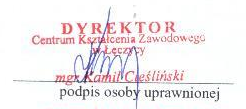 Łęczyca, 04.06.2021 r.Aktualizacja z dnia 11.06.2021 r. – zaznaczona kolorem czerwonymCKZŁ.271.10.2021Załącznik Nr 1FORMULARZ OFERTOWYw postępowaniu prowadzonym w trybie podstawowym bez negocjacji zgodnie z ustawą Prawo Zamówień Publicznych na zadanie pn.:„Dostawa nowego doposażenia pracowni i warsztatów szkolnych CKZ w Łęczycy - II” w ramach projektu pn.: „Centrum Kształcenia Zawodowego w Łęczycy miejscem zdobywania nowych umiejętności i kwalifikacji”Dane Wykonawcy:Nazwa:…………………………………………………………………………………………………………….Adres:…………………………………………………………………………………...…………………………Tel:………………………………………………………………………………………………………………...Adres e-mail:______________________________________________________________________________Adres skrzynki ePuap:______________________________________________________________________Zobowiązania Wykonawcy:Oferujemy wykonanie zamówienia publicznego prowadzonego w trybie podstawowym zgodnie z ustawą Prawo zamówień publicznych pn.: „Dostawa nowego doposażenia pracowni i warsztatów szkolnych CKZ w Łęczycy - II” w ramach projektu pn.: „Centrum Kształcenia Zawodowego w Łęczycy miejscem zdobywania nowych umiejętności i kwalifikacji” zgodnie z opisem przedmiotu zamówienia zawartym w Specyfikacji Warunków Zamówienia.Jestem  / nie jestem* podatnikiem podatku od towarów i usług w kraju Zamawiającego.*właściwe  zaznaczyćOświadczamy, że zapoznaliśmy się ze SWZ i nie wnosimy do niej zastrzeżeń oraz zdobyliśmy konieczne informacje do przygotowania oferty.Uważamy się za związanych niniejszą ofertą przez okres 30 dni tj. do dnia wskazanego w SWZ Oświadczamy, że zawarty w SWZ projekt umowy (załącznik nr 4 do SWZ) został przez nas zaakceptowany i zobowiązujemy się, w przypadku wyboru naszej oferty, do zawarcia umowy na wyżej wymienionych warunkach, w miejscu i terminie wyznaczonym przez Zamawiającego.Nazwy podmiotów na zasoby których Wykonawca powołuje się na zasadach określonych w art. 118 Ustawy w celu wykazania spełnienia warunków udziału w postępowaniu, (jeżeli dotyczy):  …………………………………….…………………………………………………………………………………………………………………………………………………………………………………………………………………………………………………………………………………………………………………………………Oświadczam, że przedmiot zamówienia zamierzamy wykonać samodzielnie/ zlecić podwykonawcy* –  w przypadku zaznaczenia „zlecić podwykonawcy” należy uzupełnić tabelę poniżej, o ile są znani, Wykonawcy na etapie składania ofert: - o ile dotyczyW przypadku Wykonawców wspólnie ubiegających się o udzielenie zamówienia, Zamawiający żąda wskazania, które dostawy/usługi wykonają poszczególni Wykonawcy (jeżeli dotyczy):………………………………………………………………………………………………………………………………………………………………………………………………………………………………………………………………………………………………………………………………………………………………………………………Oświadczam(amy), że wypełniłem obowiązki informacyjne przewidziane w art. 13 lub art. 14 RODO tj. rozporządzenia Parlamentu Europejskiego i Rady (UE) 2016/679 z dnia 27 kwietnia 2016 r. w sprawie ochrony osób fizycznych w związku z przetwarzaniem danych osobowych i w sprawie swobodnego przepływu takich danych oraz uchylenia dyrektywy 95/46/WE (ogólne rozporządzenie o ochronie danych) (Dz. Urz. UE L 119 z 04.05.2016, str. 1)  wobec osób fizycznych, od których dane osobowe bezpośrednio lub pośrednio pozyskałem w celu ubiegania się o udzielenie zamówienia publicznego w niniejszym postępowaniu. Powstanie obowiązku podatkowego u Zamawiającego - Zgodnie z art. 225 Ustawy, Oświadczam, że (wstawić „x” we właściwe pole):□ wybór oferty nie będzie prowadzić do powstania u Zamawiającego obowiązku podatkowego;□ wybór oferty będzie prowadzić do powstania u Zamawiającego obowiązku podatkowego w odniesieniu do następujących towarów/usług:________________________________________________________ Wartość towarów/usług powodująca obowiązek podatkowy u Zamawiającego to _________________ zł netto**.		Oświadczam, że nie wypełnienie oferty w zakresie obowiązku podatkowego (art. 225 Ustawy) oznacza, że jej złożenie nie prowadzi do powstania obowiązku podatkowego po stronie Zamawiającego.Oświadczam, na podstawie art. 274 ust. 4 Ustawy że następujące dokumenty i oświadczenia, o których mowa w  pkt. 7.1.2.1. SWZ, Zamawiający może uzyskać za pomocą bezpłatnych i ogólnodostępnych baz danych, w szczególności rejestrów publicznych w rozumieniu ustawy z dnia 17 lutego 2005 r. o informatyzacji działalności podmiotów realizujących zadania publiczne tj. (jeżeli dotyczy):odpis lub informacja z Krajowego Rejestru Sądowego lub Centralnej Ewidencji i Informacji o Działalności Gospodarczej, strony www.ceidg.gov.pl, https://ekrs.ms.gov.pl/web/wyszukiwarka-krs/strona-glowna/, należy podać informacje umożliwiające wyszukanie Wykonawcy, w szczególności nr NIP, nr REGON, nr KRS:____________________________________________________________________________________________________________________________________________________________________________________________Oświadczam, na podstawie art. 127 ust. 2 Ustawy, że następujące podmiotowe środki dowodowe znajdują się w posiadaniu Zamawiającego, podajemy nazwę i numer postępowania (oznaczenie sprawy) o udzielenie zamówienia publicznego oraz nazwę oświadczenia/dokumentu (jeżeli dotyczy): Inne informacje Wykonawcy: …………………………………………………………………..……………………………………………..……………………………………………..…………………………………………………………………………………………………..…………………………………………………..............................................................................................Zapoznałem/zapoznaliśmy się z klauzulą informacyjną RODO zawartą w  SWZ oraz zrealizowałem/zrealizowaliśmy obowiązek informacyjny, w związku z ubieganiem się o udzielenie zamówienia w niniejszym postępowaniu.*ZASTRZEGAMY / NIE ZASTRZEGAMY* informacje/i stanowiące/ych TAJEMNICĘ PRZEDSIĘBIORSTWA w rozumieniu przepisów o zwalczaniu nieuczciwej konkurencji zgodnie z postanowieniami SWZ. Do oferty dołączamy wymagane uzasadnienie. OŚWIADCZAMY, iż – za wyjątkiem informacji zawartych pliku o nazwie: „___________________________” wszelkie załączniki są jawne i nie zawierają informacji stanowiących tajemnicę przedsiębiorstwa w rozumieniu przepisów o zwalczaniu nieuczciwej konkurencji. Pod groźbą odpowiedzialności karnej oświadczam, że załączone do oferty dokumenty opisują stan prawny i faktyczny aktualny na dzień otwarcia ofert.*Niepotrzebne skreślićJesteśmy przedsiębiorstwem:  mikro**,    małym**,    średnim**    nie dotyczy** (zgodnie z ustawą Prawo przedsiębiorców z dnia 6 marca 2018 r. (j.t. Dz. U. 2021 r., poz. 162)**niewłaściwe skreślić Przez Mikroprzedsiębiorstwo rozumie się: przedsiębiorstwo, które zatrudnia mniej niż 10 osób i którego roczny obrót lub roczna suma bilansowa nie przekracza 2 milionów EUR.Przez Małe przedsiębiorstwo rozumie się: przedsiębiorstwo, które zatrudnia mniej niż 50 osób i którego roczny obrót lub roczna suma bilansowa nie przekracza 10 milionów EUR.Przez Średnie przedsiębiorstwa rozumie się: przedsiębiorstwa, które nie są mikroprzedsiębiorstwami ani małymi przedsiębiorstwami i które zatrudniają mniej niż 250 osób i których roczny obrót nie przekracza 50 milionów EUR lub roczna suma bilansowa nie przekracza 43 milionów EUR.Powyższe informacje są wymagane wyłącznie do celów statystycznych. CKZŁ.271.10.2021Załącznik nr 2 Wykonawca:………………………………………………..…………………………………………………………………………………………………….(pełna nazwa/firma, adres, w zależności od podmiotu: NIP/PESEL, KRS/CEiDG)reprezentowany przez:………………………………………………(imię, nazwisko, stanowisko/podstawa do reprezentacji)OŚWIADCZENIE WYKONAWCY DOTYCZĄCE SPEŁNIANIA WARUNKÓW UDZIAŁU W POSTĘPOWANIU* składane na podstawie art. 125 ust. 1  ustawy z dnia 11 września 2019 r.Prawo zamówień publicznych (dalej jako: ustawa Pzp)Na potrzeby postępowania o udzielenie zamówienia publicznego pn.: „Dostawa nowego doposażenia pracowni i warsztatów szkolnych CKZ w Łęczycy – II” w ramach projektu pn.: „Centrum Kształcenia Zawodowego w Łęczycy miejscem zdobywania nowych umiejętności i kwalifikacji” prowadzonego przez Centrum Kształcenia Zawodowego w Łęczycy oświadczam, co następuje:INFORMACJA DOTYCZĄCA WYKONAWCY:Oświadczam, że spełniam warunki udziału w postępowaniu określone przez Zamawiającego w pkt. 6.5. SWZ.…………….……. (miejscowość), dnia ………….……. r. 							                   ____________________________________(podpis)OŚWIADCZENIE DOTYCZĄCE PODANYCH INFORMACJI:Oświadczam, że wszystkie informacje podane w powyższych oświadczeniach są aktualne 
i zgodne z prawdą oraz zostały przedstawione z pełną świadomością konsekwencji wprowadzenia zamawiającego w błąd przy przedstawianiu informacji.……………..……….……. (dnia ………….……. r. miejscowość),___________________________________(podpis)*o ile dotyczyZałącznik nr 3 do SWZCKZŁ.271.10.2021Wykonawca:……………………………………………………………………………………………………………………………………OŚWIADCZENIE WYKONAWCY DOTYCZĄCE PRZESŁANEK WYKLUCZENIA Z POSTĘPOWANIAskładane na podstawie art. 125 ust. 1  ustawy z dnia 11 września 2019 r.Prawo zamówień publicznych (dalej jako: ustawa Pzp)Na potrzeby postępowania o udzielenie zamówienia publicznego pn.: „Dostawa nowego doposażenia pracowni i warsztatów szkolnych CKZ w Łęczycy - II” w ramach projektu pn.: „Centrum Kształcenia Zawodowego w Łęczycy miejscem zdobywania nowych umiejętności i kwalifikacji” prowadzonego przez Centrum Kształcenia Zawodowego w Łęczycy oświadczam, co następuje:OŚWIADCZENIA DOTYCZĄCE WYKONAWCY:Oświadczam, że nie podlegam wykluczeniu z postępowania na podstawie art. 108 ust. 1 ustawy Prawo zamówień publicznych oraz art. 109 ust. 1 pkt 4 Pzp.…………….……. (miejscowość), dnia ………….……. r. 							                   _______________________________________(podpis)alboOświadczam, że zachodzą w stosunku do mnie podstawy wykluczenia z postępowania na podstawie art. …………. ustawy Pzp (podać mającą zastosowanie podstawę wykluczenia spośród wymienionych w art. 108 ust. 1 pkt 1, 2 i 5 ustawy Pzp). Jednocześnie oświadczam, że w związku z ww. okolicznością, na podstawie art. 110 ust. 2 ustawy Pzp podjąłem następujące środki naprawcze: ………………………………………………………………………………………………………………………………………………………………………………………………………………………..………………….................……………….……. (miejscowość), dnia …………………. r.									__________________________(podpis)OŚWIADCZENIE DOTYCZĄCE PODWYKONAWCY NIEBĘDĄCEGO PODMIOTEM, NA KTÓREGO ZASOBY POWOŁUJE SIĘ WYKONAWCA:Oświadczam, że w stosunku do następującego/ych podmiotu/ów, będącego/ych podwykonawcą/ami: ……………………………………………………………………..….…… (podać pełną nazwę/firmę, adres, a także w zależności od podmiotu: NIP/PESEL, KRS/CEiDG) nie podlega/ją wykluczeniu z postępowania o udzielenie zamówienia. na podstawie art. 108 ust. 1, 109 ust. 1 pkt 4 ustawy Prawo zamówień publicznych…………….……. (miejscowość), dnia …………………. r.							_________________________________	(podpis)OŚWIADCZENIE DOTYCZĄCE PODANYCH INFORMACJI:Oświadczam, że wszystkie informacje podane w powyższych oświadczeniach są aktualne 
i zgodne z prawdą oraz zostały przedstawione z pełną świadomością konsekwencji wprowadzenia zamawiającego w błąd przy przedstawianiu informacji.…………….……. (miejscowość), dnia …………………. r.										___________________________	(podpis)CKZŁ.271.10.2021Załącznik nr 3aWykonawca:…………………………………………….……………………………………………………………………………………………………………………………………………………….…(pełna nazwa/firma, adres, w zależności od podmiotu: NIP/PESEL, KRS/CEiDG)OŚWIADCZENIE WYKONAWCYpotwierdzające aktualność informacji zawartych w oświadczeniu wstępnym, o którym mowa w art. 125 ust. 1 ustawy z dnia 11 września 2019 r. Prawo zamówień publicznych (dalej jako ustawa Pzp).Niniejszym potwierdzam aktualność informacji zawartych w oświadczeniu wstępnym złożonym w postępowaniu o udzielenie zamówienia publicznego, pn.: „Dostawa nowego doposażenia pracowni i warsztatów szkolnych CKZ w Łęczycy - II” w ramach projektu pn.: „Centrum Kształcenia Zawodowego w Łęczycy miejscem zdobywania nowych umiejętności i kwalifikacji”, na podstawie w art. 125 ust. 1 ustawy Pzp, w zakresie braku podstaw wykluczenia z postępowania na podstawie art. 108 ust. 1. __________________________________    Data i podpis osoby upoważnionejZałącznik nr 5CKZŁ.271.10.2021OŚWIADCZENIE WYKONAWCY, W ZAKRESIE ART. 108 UST. 1 PKT 5) USTAWY,
o braku przynależności do tej samej grupy kapitałowej w rozumieniu ustawy z dnia 16 lutego 2007 r. o ochronie konkurencji i konsumentów (Dz. U. z 2020 r. poz. 1076 i 1086), z innym wykonawcą, który złożył odrębną ofertę, ofertę częściową lub wniosek o dopuszczenie do udziału w postępowaniu, albo oświadczenia o przynależności do tej samej grupy kapitałowej wraz z dokumentami lub informacjami potwierdzającymi przygotowanie oferty, oferty częściowej lub wniosku o dopuszczenie do udziału w postępowaniu niezależnie od innego wykonawcy należącego do tej samej grupy kapitałowej.Oświadczenie w trybie art. 108 ust. 1 pkt 5) ustawy Prawo zamówień publicznych 
z dnia 11 września 2019 r. (t.j. Dz. U. z 2019 r., poz. 2019 z późn. zm.)Nazwa Wykonawcy: .........................................................................................................................................Adres Wykonawcy: ..........................................................................................................................................Przystępując jako Wykonawca do udziału w postępowaniu o udzielenie zamówienia publicznego nr sprawy CKZŁ.271.10.2021, po zapoznaniu się z zamieszczoną na stronie internetowej informacją, o której mowa w art. 108 ust. 1 pkt 5) ustawy Pzp,  niniejszym informujemy, że:* 1) nie należymy do żadnej grupy kapitałowej, w rozumieniu ustawy z dnia 16 lutego 2007 r., o ochronie konkurencji i konsumentów (t.j. Dz. U. z 2021 r., poz. 275 z późn. zm.). * 2) z żadnym z Wykonawców, którzy złożyli oferty w przedmiotowym postępowaniu o udzielenie zamówienia, nie należymy do tej samej grupy kapitałowej, w rozumieniu ustawy z dnia 16 lutego 2007 r., o ochronie konkurencji i konsumentów (t.j. Dz. U. z 2021 r., poz. 275 z późn. zm.).* 3) należymy do tej samej grupy kapitałowej łącznie z nw. Wykonawcami, którzy złożyli odrębne oferty w przedmiotowym postępowaniu o udzielenie zamówienia**:1) ………………………………………………………………………………………….2) ………………………………………………………………………………………….3) ………………………………………………………………………………………….…………………………… , dnia ……………………………………………	/miejscowość/                                                            /data/*niepotrzebne skreślić** Wraz ze złożeniem oświadczenia o przynależności do tej samej grupy kapitałowej z Wykonawcami, którzy złożyli odrębne oferty, Wykonawca może przedstawić dowody, że powiązania z innym wykonawcą nie prowadzą do zakłócenia konkurencji w postępowaniu o udzielenie zamówieniapodpis przedstawiciela Wykonawcy* *Podmiotowe środki dowodowe oraz inne dokumenty lub oświadczenia, o których mowa w ROZPORZĄDZENIU MINISTRA ROZWOJU, PRACY I TECHNOLOGII z dnia 23 grudnia 2020 r. (D.U. Poz. 2415) w sprawie podmiotowych środków dowodowych oraz innych dokumentów lub oświadczeń, jakich może żądać zamawiający od wykonawcy składa się w formie elektronicznej, w postaci elektronicznej opatrzonej podpisem zaufanym lub podpisem osobistym, w formie dokumentowej, w zakresie i w sposób określony w przepisach wydanych na podstawie art. 70 Ustawy.CKZŁ.271.10.2021Załącznik nr 6ZOBOWIĄZANIE PODMIOTU TRZECIEGO*do oddania zasobów niezbędnych do realizacji zamówienia 
w trybie ustawy Prawo zamówień publicznychNa potrzeby postępowania o udzielenie zamówienia publicznego pn. „Dostawa nowego doposażenia pracowni i warsztatów szkolnych CKZ w Łęczycy - II” w ramach projektu pn.: „Centrum Kształcenia Zawodowego w Łęczycy miejscem zdobywania nowych umiejętności i kwalifikacji”oświadczam co następuje:zobowiązuję się do oddania na rzecz……………………………………………………………………….……………………………….(wskazać nazwę i adres Wykonawcy, któremu inny podmiot oddaje do dyspozycji zasoby)w zakresie zdolności technicznej lub zawodowej w postaci*:……………………................................................................................................………………………………………………………………..……………………………………………* należy zaznaczyć właściwy punkt i opisać udostępniany zasób lub podać dane np. imię i nazwisko udostępnianej osoby; przynajmniej dokładną nazwę usługi……., itp.)  W przypadku  polegania na zasobach innego podmiotu w celu spełnienia warunków udziału w postępowaniu dotyczących wykształcenia, kwalifikacji zawodowych lub doświadczenia proszę o wskazanie jakie usługi zostaną zrealizowane przez ten podmiot: …………………………………………………………………………………………………………………………………………………………………………………………………………………… Oświadczam, że nie zachodzą wobec mnie podstawy wykluczenia z postępowania, o których mowa w SWZ.…........................., dnia …..............(miejscowość i data)____________________________________________(podpis i pieczęć Podmiotu udostępniającego/osoby upoważnionej do występowania w imieniu Podmiotu)Pouczenie:Powyższe zobowiązanie musi zostać podpisane przez podmiot udostępniający zasoby i złożone w oryginale.CKZŁ.271.10.2021Załącznik nr 7Szczegółowy opis przedmiotu zamówienia  stanowi odrębny załącznik. CKZŁ.271.10.2021Załącznik nr 8	Identyfikator postępowania:  ocds-148610-163934fe-c48e-11eb-911f-9ad5f74c2a25CKZŁ.271.10.2021Załącznik nr 4	Wzór umowy – zał. 4 -  stanowi odrębny dokument. Lp.KryteriumZnaczenie procentowe kryteriumMaksymalna ilość punktów, jaką może otrzymać oferta za dane kryterium1 Cena oferty brutto w PLN (C) 60% 60 punktów 2 Rozszerzenie okresu gwarancji (G)10% 10 punktów 3. Skrócenie terminu wykonania zamówienia (T)30%30 punktówŁącznie: 100% punktów 1. Oferujemy wykonanie przedmiotu zamówienia za cenę za:Część 1: …………………………………………………………….……PLN*Słownie: __________________________________________________________________________________Część 2: ………………………………………………………………….PLN*Słownie: __________________________________________________________________________________*Wypełnić dla wybranych części zamówieniaOferujemy dostawę fabrycznie nowego sprzętu:Część 1:Tokarka – 1 sztuka:Marka …………………………………………….., Model ……………………………………………..Osprzęt do tokarki:____________________________________________________________________________________Wiertarka słupowa – 1 sztuka:Marka …………………………………………….., Model ……………………………………………..Część 2:Spawarka półautomatyczna – 5 sztuk:Marka …………………………………………….., Model ……………………………………………..Spawarka inwertorowa – 4 sztuki:Marka …………………………………………….., Model ……………………………………………..Zapoznałem się z specyfikacją warunków zamówienia (SWZ) oraz innymi dokumentami zamówienia oraz zdobyłem wszelkie konieczne informacje  do właściwego przygotowania oferty. Przyjmuję przekazane dokumenty bez zastrzeżeń i zobowiązuję się do wykonania przedmiotu zamówienia zgodnie z warunkami w nich zawartymi.KRYTERIUM    OCENY – „Skrócenie terminu realizacji zamówienia”dla Części 1 - oferuję skrócenie terminu realizacji zamówienia o: ________________ dni       (maksymalnie 7 dni). dla Części 2 - Oferuję skrócenie terminu realizacji zamówienia o: ________________ dni (maksymalnie 7 dni). Skrócenie terminu zamówienia nie może być większe niż 7 dni„Rozszerzenie okresu gwarancji” - oferuję okres gwarancji:Dla Części 1:Okres gwarancji dodatkowo na:  na 1 rok - 5 punktów  na 2 lata – 10 punktówDla Części 2:Okres gwarancji dodatkowo na:  na 1 rok - 5 punktów  na 2 lata – 10 punktówOferowany okres gwarancji zaznaczyć „X”  dla danej części zamówieniaCzęść zamówienia, której wykonanie zostanie powierzona podwykonawcyNazwa firmy, siedziba podwykonawcy/podwykonawcówNr części zamówieniaNazwa postępowaniaNumer postępowania (oznaczenie sprawy, do której dokumenty zostały dołączone)Rodzaj oświadczeń lub dokumentów (znajdujących się w posiadaniu zamawiającego).